FULFORD LADIES' INVITATION TENNIS LEAGUESponsored by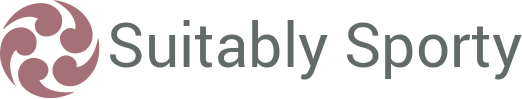 Minutes of Extraordinary General Meeting and Presentation Evening 18th October 2022Fulford Tennis Club 7pmPresent: Appleton Roebuck, Bishopthorpe, Bubwith, Copmanthorpe, Fulford, Heworth, Rowntree Park, Rufforth, Wilberfoss, YorkApologies: Bishopthorpe 2, Copmanthorpe 3, Knaresborough, Poppleton, Rowntree Park 2, Stamford Bridge, WiggintonElection of Officers: Both candidates were voted in unanimously.Results Secretary - Ellie Wilkinson to continue in this role.Treasurer - Duties to be carried out by Laura Rhodes until a new treasurer is appointed.Thank you:New Chair presented Pauline Craddock with a gift to say thank you for the work she has done as the outgoing Chair. A new Fair Play Award trophy has been introduced in Pauline’s honour and details of how this will be awarded will follow.Presentation of Trophies: Division winners for 2022.Top Scorer Award:On presenting the trophy to the top scorer in the entire league, Terry Haw, thanked Pauline Craddock for her service and all those who have maintained the running of the league for the past 45 years. He also thanked the newly elected officers for taking up their roles to ensure the league continues.1.FULFORD LADIES INVITATION TENNIS LEAGUESponsored by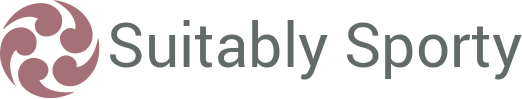 Top Scorer across the entire league.Top Scorers in each Division.Meeting ended 7.30pm2.OfficerCandidateProposed Seconded ChairLaura RhodesFulfordCopmanthorpeSecretaryClaire FullerBishopthorpeAppleton RoebuckDivisionClub1York2Rufforth3Bishopthorpe4Rowntree Park5Bubwith6Fulford7HeworthDivisionPlayerClub1Jo MiddletonYorkDivisionPlayerClub2Kate LewisRufforth3Gerry ScreetonWilberfoss4Laura RobsonRowntree Park5Denise BolamDunnington6Lynn KentCopmanthorpe7Izzy BriggsStamford Bridge